The Commonwealth of Massachusetts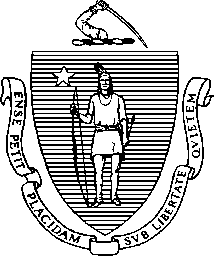 Executive Office of Health and Human Services Department of Public HealthBureau of Health Care Safety and Quality Determination of Need Program250 Washington Street, Boston MA 02511CHARLES D. BAKERGovernorKARYN E. POLITOLieutenant GovernorApril 17, 2020 VIA email Michael McAuliffeDirector of Ethics and Compliance Lowell General HospitalMARYLOU SUDDERSSecretaryMONICA BHAREL, MD, MPHCommissionerTel: 617-624-6000Massachusetts Department of Public Health website at www.mass.gov/dphRE: Notification for Substantial Change in Service: Lowell General Hospital Emergency Use of Alternative Patient Care Space Related to COVID-19 State of EmergencyDear Mr. McAuliffe:The Department received the notification above on April 17, 2020 to establish an inpatient satellite/campus of the Hospital at the University of Massachusetts — Lowell. The temporary alternative care space will be a 90 bed post-acute care center at the UML Recreation Center located at 322 Aiken Street in Lowell, which will be used for the management and treatment of the COVID-19 virus.After review, DPH has determined the need for the Proposed Project relates to the State of Emergency. As a result, you may commence the Proposed Project. We understand that this Change in Service is temporary in nature.Sincerely,<signature on file>Margo Michaels, MPHDirector, Determination of Needc:		Sherman Lohnes, Division of Health Care Facility Licensure and Certification, DPH Rebecca Rodman, Senior Deputy General Counsel, DPHElizabeth Kelley, Director Bureau of Safety and Quality, DPH